ДоДиректора наСУ „Св. св. Кирил и Методий“Село ВърбинаЗАЯВЛЕНИЕот …………………………......................................................................................................................................................,
ученик/чка от …………………. клас.
Господин Директор,Моля да бъда включен/а в група за избираеми учебни часове по …………………………………...……….…………… ……………………………………………………………………………………………………………………………… през ................... учебна година.Подпис на ученика ………………………….
Родител: име……………………………………….…………………………………………………………………………………………………….Подпис на родителя ………………………….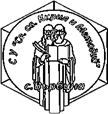 Средно училище „Св. Св. Кирил и Методий“ – с. ВърбинаПК 4921, ул. Акация №31, тел:0877475711, е-mail: souvarbina@abv.bgДоДиректора наСУ „Св. св. Кирил и Методий“Село ВърбинаЗАЯВЛЕНИЕот …………………………......................................................................................................................................................,
ученик/чка от …………………. клас.
Господин Директор,Моля да бъда включен/а в група за избираеми учебни часове по …………………………………...……….…………… ……………………………………………………………………………………………………………………………… през ................... учебна година.Подпис на ученика ………………………….
Родител: име……………………………………….…………………………………………………………………………………………………….Подпис на родителя ………………………….